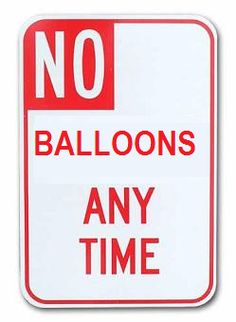 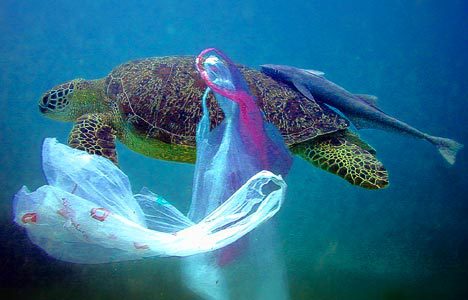 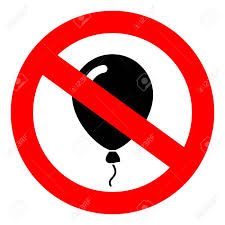     As of January 2019 there are about 20 towns that have banned the release of balloons:           Asbury Park                                                                          Margate                                       Atlantic City                                                                          New Milford                                    Avalon                                                                                    North Wildwood                                    Bradley Beach                                                                       Point Pleasant Beach                                    Brigantine                                                                              Sea Isle City                                    Cape May City                                                                       Somers Point                                    Egg Harbor                                                                             Stone Harbor                                    Lavalette                                                                                 Tinton Falls                         Long beach Township                                                           Upper Township                         Longport                                                                                  Ventor                                     Sample of Municipal Balloon Release Ban Ordinances          THINGS TO KNOW:There are only 5 States that passed the Ban on Balloon Release: California, Connecticut, Florida, Tennessee, and Virginia.  New Milford in Bergen County is the only North Jersey town that has passed such law. Fines range from no less than $100 up to no more than $500. The exception to this law is only a person on behalf of a governmental agency or pursuant to a governmental approved contract used for meteorological or scientific purposes. The other exceptions are hot air balloons that are recovered after being launched and balloons that are released indoors.The Sea Turtle Foundation estimates that 100,000 marine mammals and turtles and 1 million sea birds die every year from ingesting or becoming entangled in balloon debris.There is evidence to suggest that micro-plastics are becoming so tiny that even oysters are able to consume them.A balloon that is released into the atmosphere is considered to be airborne litter.Metallic coating on Mylar Balloons can cause power outages and or fire when the balloon comes in contact with the electrical lines.Under right conditions it would take many years for latex balloons to biodegrade. The three links below are extreme graphic cases on why we should not release balloons in to the atmosphere:https://www.fws.gov/news/blog/images/open-spaces-blog/815balloon3.jpghttps://www.fws.gov/news/blog/images/open-spaces-blog/815balloon2.jpg http://balloonsblow.org/photo-gallery/   ATLANTIC CITYhttps://ecode360.com/print/AT0848?guid=32079854&children=true       LONGPORT    https://ecode360.com/print/LO0700?guid=10307679&children=true        NEW MILFORDhttp://www.newmilfordboro.com/home/180013952/180013952/Images/2017-19%20Intentional%20Release%20of%20Balloons.pdf         NORTH WILDWOOD                              https://ecode360.com/8053367    SEA ISLE CITYhttp://www.sea-isle-city.nj.us/LinkClick.aspx?fileticket=iSzCJt-oq3w%3D&tabid=2415&mid=7733